Crack the CodeMultiplying and Dividing FractionsA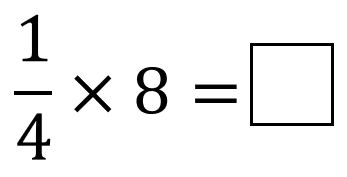 B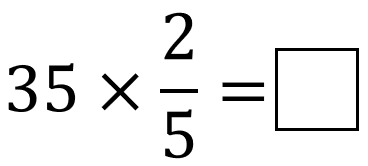 C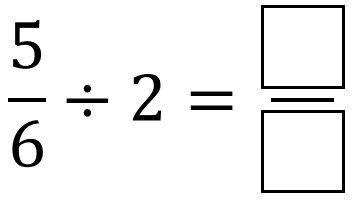 D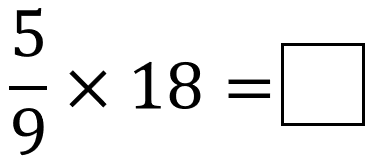 E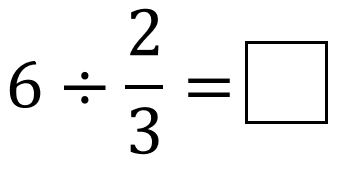 F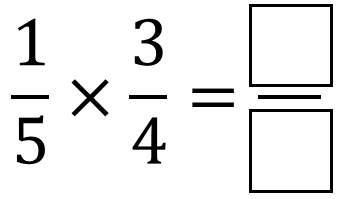 G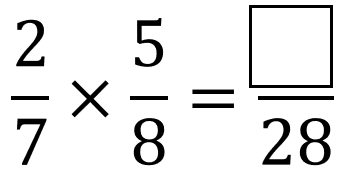 H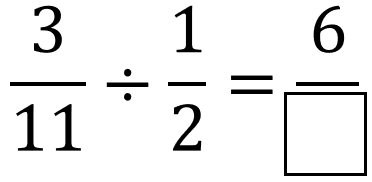 I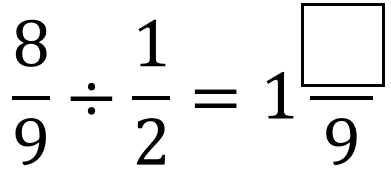 J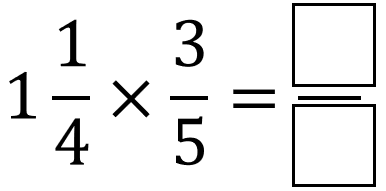 K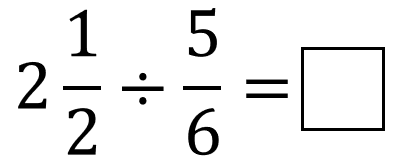 L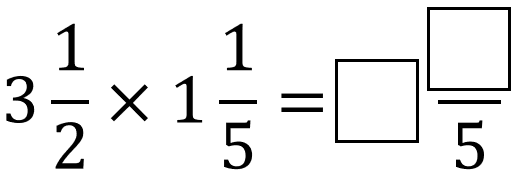 M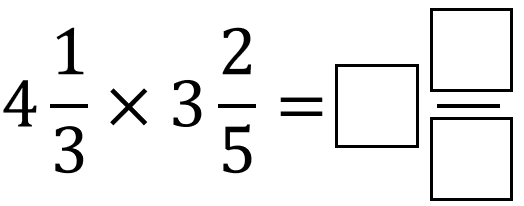 N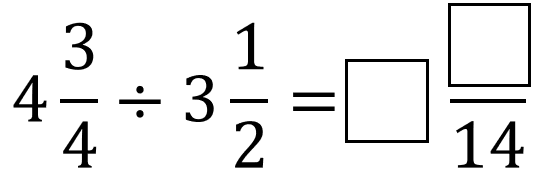 O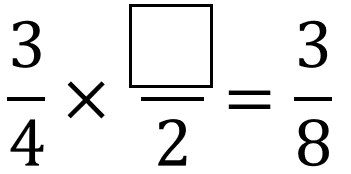 P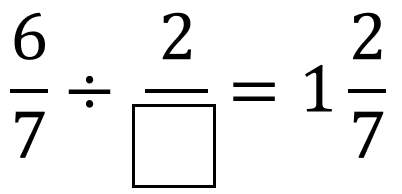 Q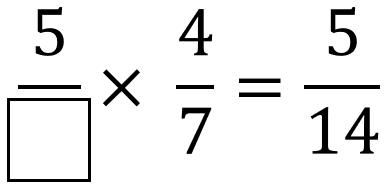 R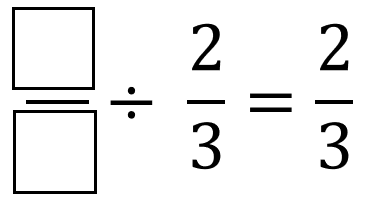 S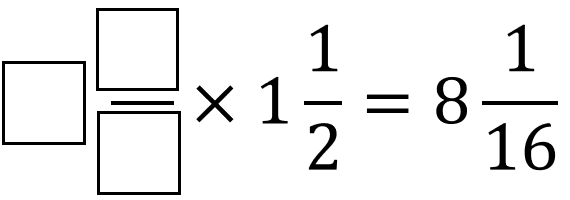 T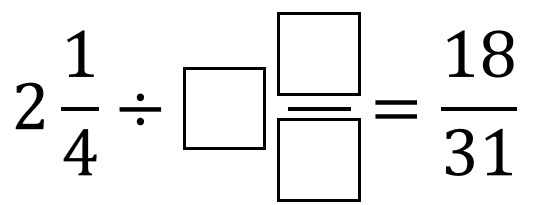 To get the three-digit code, add together all the numbers in the boxes. Your fractions must be in their simplest form.To get the three-digit code, add together all the numbers in the boxes. Your fractions must be in their simplest form.To get the three-digit code, add together all the numbers in the boxes. Your fractions must be in their simplest form.To get the three-digit code, add together all the numbers in the boxes. Your fractions must be in their simplest form.